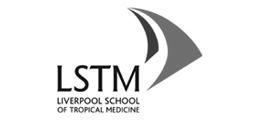 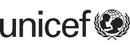 LQAS HOUSEHOLD SURVEY 2012QUESTIONNAIRE FOR MOTHERS OF CHILDREN 0-59 MONTHSWITH DIARRHOEA IN THE LAST TWO WEEKSUNICEF/LSTMSection 1: Mother’s BackgroundSection 2: Child’s BackgroundSection 3: Diarrhoea Case ManagementTHANK YOU - THE ENDSection 4: Water SupplySection 5: Hand WashingSection 6: Latrine UsageIDENTIFICATIONCODES (OFFICE USE ONLY)QUESTIONNAIRE IDENTIFICATIONLQAS NUMBER OUT OF 19_____________________________SUPERVISION AREA __________________________________District__________________________________________________County____________________________________________________________Sub-County________________________________________________________Village_________________________________________________Name of Respondent  _______________________________________Interviewer : __________________________________________Date of Interview           ______ /______ /______                                        Day /Month   / Year Checked by (SA Supervisor) ______________________________INFORMED CONSENTGreeting.  My name is ___________________________ and I work with __________ district.  We are conducting a district survey about maternal and child health care in our communities.  We would very much appreciate your participation in this survey. This information you provide will help the district to plan and improve health services.  The interview usually takes about 20 minutes to complete.We very much appreciate your participation in this survey. Whatever information you provide will be kept confidential and will not be shown to other persons.Participation in this survey is voluntary and you can choose not to answer any individual question or all of the questions. However, we hope that you will participate in this survey since your views are important.At this time, do you want to ask me anything about the survey?  Do you agree to participate in this survey?           YES                 NOIF NO, MARK THIS HOUSE AS A REFUSAL IN THE TABLE FOR SEQUENCE OF HOUSEHOLDS VISITED AND GO TO THE NEXT HOUSE. THANK YOURECOMMENDATIONS FOR THE INTERVIEWERVERIFY THAT THE MOTHER HAS CHILD AGED 0-59 MONTHS OF AGE WHO HAS HAD DIARRHOEA IN THE LAST TWO WEEKS (THAT IS THREE OR MORE LOOSE OR WATERY STOOLS PER DAY); USE THE VACCINATION CARD OR MATERNAL CARD IF POSSIBLE TO VERIFY. IF MORE THAN ONE CHILD AGED 0-59 MONTHS WHO HAS HAD DIARRHOEA IN THE LAST TWO WEEKS LIVES IN THIS HOUSEHOLD CHOOSE ONE AT RANDOM. FOR ALL QUESTIONS IN THIS SURVEY, NEVER READ THE POSSIBLE OPTIONS UNLESS THERE IS A SPECIAL INSTRUCTION (CAPITAL AND IN BOLD).  WAIT FOR THE RESPONDENT TO ANSWER THE QUESTION AND THEN CIRCLE THE RESPONSE GIVEN.Record the time the interview BEGINS___  ___  :  ___  ___ HOUR: MINUTENo.Questions and FiltersCoding CategoriesSkipsMB1In what month and year were you born?DATE OF BIRTHMONTH	__ __DK MONTH	98YEAR 	__ __ __ __DK YEAR………………………….……………………..98MB2How old are you?	PROBE: HOW OLD WERE YOU AT YOUR LAST BIRTHDAY?AGE (IN COMPLETED YEARS)	__ __MB3Have you ever attended school or preschool?YES	1NO	2MB5MB4What is the highest level of school you attended?PRESCHOOL	1PRIMARY	2SECONDARY	3HIGHER	…………………………………………..…………4MB5What is your current marital status?READ THE RESPONSE OPTIONSSINGLE, NO PARTNER	...............................1SINGLE, NON REGULAR PARTNER……	...…..2SINGLE WITH REGULAR PARTNER……	……..3MARRIED.......................................	...........4COHABITING	5WIDOWED.............................	6DIVORCED/SEPARATED	7   No.Questions and FiltersCoding CategoriesSkipsCB1RECORD THE NAME OF SELECTED CHILD: __________________________NAME OF SELECTED CHILDCB2What is the sex of [NAME]?MALE…………….……….………………..…...1FEMALE……………….….…………………….2CB3Now I would like to ask you some questions about the health of (NAME). In what month and year was (NAME) born?PROBE:	WHAT IS HIS / HER BIRTHDAY?IF THE MOTHER/CARETAKER KNOWS THE EXACT BIRTH DATE, ALSO ENTER THE DAY; OTHERWISE, CIRCLE 98 FOR DAYMONTH AND YEAR MUST BE RECORDED.             DATE OF BIRTHDAY 	__ __DK DAY	98MONTH	__ __YEAR	__ __ __ __CB4How old is (NAME)?PROBE: HOW OLD WAS (NAME) AT HIS / HER LAST BIRTHDAY?RECORD AGE IN COMPLETED YEARS.RECORD ‘0’ IF LESS THAN 1 YEARS.AGE (IN COMPLETED YEARS)	__ __No.Questions And FiltersCoding CategoriesSkipsCM1Has (NAME) had diarrhoea in the last 2 weeks, that is three or more loose or watery stools in a day?YES	1NO	2DON’T KNOW	98SELECT OTHER CHILDSELECT OTHER CHILDCM2How many days ago did the diarrhoea start?PROBE FOR EXACT NUMBER OF DAYS AND RECORD IN THE BOX.IF SAME DAY THEN RECORD 00IF DO NOT KNOW, THEN PROBE TO ENSURE THAT THE CHILD HAD DIARRHOEA IN THE LAST TWO WEEKS.IF MORE THAN TWO WEEKS THEN SELECT A DIFFERENT CHILD FROM THE SAME HOUSEHOLD. OTHERWISE, MOVE TO THE NEAREST DOOR DAYSCM3I would like to know how much (NAME) was given to drink during the diarrhoea (including breastmilk).During the time (NAME) had diarrhoea, was he/she given less than usual to drink, about the same amount, or more than usual?IF LESS, PROBE:WAS HE/SHE GIVEN MUCH LESS THAN USUAL TO DRINK, OR SOMEWHAT LESS?MUCH LESS	1SOMEWHAT LESS	2ABOUT THE SAME	3MORE	4NOTHING TO DRINK	5DON’T KNOW	98CM4During the time (NAME) had diarrhoea, was he/she given less than usual to eat, about the same amount, more than usual, or nothing to eat?IF “LESS”, PROBE:WAS HE/SHE GIVEN MUCH LESS THAN USUAL TO EAT OR SOMEWHAT LESS?MUCH LESS	1SOMEWHAT LESS	2ABOUT THE SAME	3MORE	4STOPPED FOOD	5NEVER GAVE FOOD	6DON’T KNOW	8CM5What was given to (NAME) to treat the diarrhoea?DO NOT READ THE POSSIBLE RESPONSESPROBE FOR ANYTHING ELSE CIRCLE ALL MENTIONED.NOTHING	1ORS	2ZINC	.3HOME-MADE FLUID (ORT FLUID) 	4PILL OR SYRUP	5INJECTION	6(IV) INTRAVENOUS	7HOME REMEDIES	8 HERBAL MEDICINES	9OTHER (SPECIFY)__	96CM6Did you seek advice or treatment outside the home for (NAME)’s diarrhoea?YES	1NO	2CM9CM7From where did you seek advice or treatment?
	PROBE:
ANYWHERE ELSE?CIRCLE ALL PROVIDERS MENTIONED,BUT DO NOT PROMPT WITH ANY SUGGESTIONS.PROBE TO IDENTIFY EACH TYPE OF SOURCE.IF UNABLE TO DETERMINE IF PUBLIC OR PRIVATE SECTOR, WRITE THE NAME OF THE PLACE.(NAME OF PLACE)PUBLIC SECTOR	GOVT. HOSPITAL	1	GOVT. HEALTH CENTRE	2	GOVT. HEALTH POST	3	COMMUNITY HEALTH WORKER	4	MOBILE / OUTREACH CLINIC	5	OTHER PUBLIC (SPECIFY)	________________________________6PRIVATE MEDICAL SECTOR	PRIVATE HOSPITAL / CLINIC	7	PRIVATE PHYSICIAN	8	PRIVATE PHARMACY 	9	MOBILE CLINIC 	10	OTHER PRIVATE MEDICAL (SPECIFY) 		11OTHER SOURCE	RELATIVE / FRIEND	12	SHOP 	13	TRADITIONAL PRACTITIONER 	14OTHER (SPECIFY)    ________________________________96CM8How many days after the diarrhoea began did you first seek treatment for (NAME)?PROBE FOR EXACT NUMBER OF DAYS AND RECORD IN THE BOX.IF SAME DAY THEN RECORD 00DAYSDON’T KNOW	8CM9Have you ever heard of ORS?YES	1NO	2 ENDCM10Have you ever used ORS?YES	1NO	2DON’T KNOW	98CM12CM11Where do you usually get ORS?CIRCLE ALL MENTIONED.HOSPITAL	1CLINIC 	2HEALTH CENTER	3CHW	4PRIVATE DOCTOR 	5DRUG STORE	6LOCAL SHOPS	7OTHER (SPECIFY)    ________________________________96CM12Do you know how to prepare ORS?YES	1NO	2 ENDCM13Could you please demonstrate how to prepare ORS?(PROVIDE THE MOTHER WITH A SELECTION OF ORS SACHETS FOUND IN THE AREA)RECORD WHETHER THE MOTHER PREPARED ORS CORRECTLY OR NOT. CIRCLE 1 [CORRECTLY] IF THE MOTHER FOLLOWS THE FIVE STEPS BELOW: ORS ENVELOPS (SACHETS)1.Handwashing with soap  ____2.Uses clean drinking water  ____   3.Use one litre of clean drinking water   By measuring the liquid using a marked container you have with you   ____4. Use the entire ORS packet   ____      5. Dissolve the powder fully   ____DEMONSTRATED CORRECTLY	1DEMONSTRATED INCORRECTLY	2Record the time the interview ENDS___  ___  :  ___  ___ HOUR: MINUTETHE FOLLOWING QUESTIONS ARE FROM THE MOTHERS OF INFANTS 0-59 MONTHS GENERIC QUESTIONNAIRE. IF THE MOTHERS OF INFANTS 0-59 MONTHS GENERIC QUESTIONNAIRE IS INCLUDED AS A UNIVERSE, THE QUESTION SET BELOW CAN BE DELETED. IF THE MOTHERS OF INFANTS 0-59 MONTHS GENERIC QUESTIONNAIRE IS NOT USED, THESE QUESTIONS SHOULD BE INCLUDEDNo.Questions and FiltersCoding CategoriesSkipsWS1What is the main source of drinking water for members of this household?CIRCLE ONLY ONE RESPONSEPIPED WATER 	PIPED INTO DWELLING	1	PIPED INTO COMPOUND, YARD OR PLOT	2	PIPED TO NEIGHBOUR	3	PUBLIC TAP / STANDPIPE	4TUBE WELL, BOREHOLE	5DUG WELL	PROTECTED WELL	6	UNPROTECTED WELL	7WATER FROM SPRING	PROTECTED SPRING	8	UNPROTECTED SPRING	9RAINWATER COLLECTION	10TANKER-TRUCK	11CART WITH SMALL TANK / DRUM	12SURFACE WATER (RIVER, STREAM, DAM, LAKE, 	POND, CANAL, IRRIGATION CHANNEL)	13BOTTLED WATER	14OTHER (SPECIFY)	_________________________________96WS2Do you treat your water in any way to make it safer for drinking?YES	1NO	2HW1WS3What do you usually do to the water to make it safer to drink?CIRCLE ALL RESPONSES MENTIONEDBOIL	1ADD BLEACH / CHLORINE	2STRAIN IT THROUGH A CLOTH	3USE WATER FILTER (CERAMIC, SAND,      COMPOSITE, ETC.)	4SOLAR DISINFECTION	5LET IT STAND AND SETTLE	6OTHER (SPECIFY)	_________________________________96DON’T KNOW	98 No.Questions and FiltersCoding CategoriesSkipsHW1Please state all of the occasions when you should wash your handsDO NOT READ THE ANSWERSCIRCLE ALL MENTIONEDPROBE: ANYTHING MORE?BEFORE EATING	1AFTER EATING	2BEFORE PRAYING	3BEFORE BREASTFEEDING OR FEEDING A CHILD	4BEFORE COOKING OR PREPARING FOOD	5AFTER DEFECATION/URINATION	6AFTER CLEANING A CHILD THAT HASDEFECATED OR CHANGING A CHILD’S NAPPY		7WHEN MY HANDS ARE DIRTY	8AFTER CLEANING THE TOILET OR POTTY	9 DOES NOT KNOW	98OTHER (SPECIFY) ___________________________________96HW2Can you show me where you usually wash your hands and what you use to wash hands?WITHIN 10 PACES OF THE TOILET 	FACILITY	1WITHIN 10 PACES OF THE KITCHEN/COOKING PLACE	2ELSEWHERE IN HOME OR YARD	3OUTSIDE YARD	4NO SPECIFIC PLACE	5NOT GIVEN PERMISSION TO SEE	6LU1LU1HW3OBSERVE: Is there soap or detergent available?YES	1NO	2HW4OBSERVE: Is there water available? TURN ON TAP AND/OR A CHECK CONTAINER AND NOTE IF WATER IS PRESENT THEN CIRCLE ONE RESPONSEYES	1NO	2No.Questions and FiltersCoding CategoriesSkipsLU1What is the main type of toilet facility used by members of your household?CIRCLE ONLY ONE RESPONSEFLUSH / POUR FLUSH  	FLUSH TO PIPED SEWER SYSTEM	1	FLUSH TO SEPTIC TANK	2	FLUSH TO PIT (LATRINE)	3	FLUSH TO SOMEWHERE ELSE	4	FLUSH TO UNKNOWN PLACE / NOT SURE /	DK WHERE	5PIT LATRINE	VENTILATED IMPROVED PIT LATRINE (VIP)	 	6	PIT LATRINE WITH SLAB	7	PIT LATRINE WITHOUT SLAB / OPEN PIT	8COMPOSTING TOILET	9BUCKET	10HANGING TOILET, HANGING LATRINE	11NO FACILITY, BUSH, FIELD	12OTHER (SPECIFY)_____________________96ENDLU2May I see the toilet facility?YES	1NO	2ENDLU3OBSERVE AND RECORD THE TYPE OF TOILET FACILITYFLUSH / POUR FLUSH  	FLUSH TO PIPED SEWER SYSTEM	1	FLUSH TO SEPTIC TANK	2	FLUSH TO PIT (LATRINE)	3	FLUSH TO SOMEWHERE ELSE	4	FLUSH TO UNKNOWN PLACE / NOT SURE /DK WHERE	5PIT LATRINE	VENTILATED IMPROVED PIT LATRINE (VIP)	6	PIT LATRINE WITH SLAB	7	PIT LATRINE WITHOUT SLAB / OPEN PIT	8COMPOSTING TOILET	9BUCKET	10HANGING TOILET, HANGING LATRINE	11NO FACILITY, BUSH, FIELD	12OTHER (SPECIFY)_________________________________96